.(32 count intro)Three Camel Steps Towards Left Corner, Step Fwd TouchFour Walk Backs Still On Diagonal, Coaster Cross, Step Left TouchSide Together Side Behind, Side Shuffle, Rock ReturnSide Toe Strut, & 1/4 Left Hold, Step Pivot 1/4, Stamp R LTHIS IS THE MAD COWBOY PART OF THE DANCE SO WHEN HE SINGS ABOUTTHE MAD COWBOY, USE LOTS OF ATTITUDE HERE!Touch Across Unwind 1/2, Rock LR, Touch Across Unwind 1/2, Rock R,LRock/Return, Heel & Across, Heel & Across, Step Bump Bump BumpM.C.D. (Mad Cowboy Disease)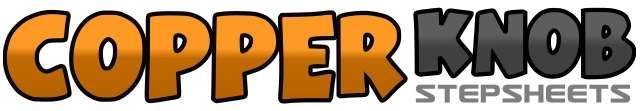 .......Count:48Wall:2Level:Easy Intermediate (112bpm).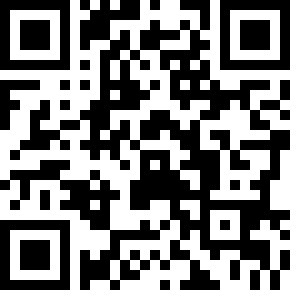 Choreographer:Jan Wyllie (AUS) - April 2008Jan Wyllie (AUS) - April 2008Jan Wyllie (AUS) - April 2008Jan Wyllie (AUS) - April 2008Jan Wyllie (AUS) - April 2008.Music:Mad Cowboy Disease - John Michael MontgomeryMad Cowboy Disease - John Michael MontgomeryMad Cowboy Disease - John Michael MontgomeryMad Cowboy Disease - John Michael MontgomeryMad Cowboy Disease - John Michael Montgomery........1,2Step L towards left corner, Slide R to L (rolling shoulders down and up  -  camel step)3,4Step L towards left corner, Slide R to L (rolling shoulders down and up  -  camel step)5,6Step L towards left corner, Slide R to L  (rolling shoulders down and up  -  camel step)7,8Step L towards left corner, Touch R beside L9,10,11,12Walk back R,L,R,L still facing the front left corner13&14Step back on R, Step L beside R, Step R across left and straighten up to the front wall15,16Step L to left. Touch R beside L17,18,19,20Step R to right, Step L beside R, Step R to right, Step L behind R21&22Side/Shuffle to the right stepping R,L,R23,24Rock/step L behind R, Rock/return wt fwd onto R25,26Touch L toe to left, Drop L heel to ground (side toe strut)&Step R beside L27,28Making 1/4 left step fwd on L toe, Drop L toe to ground (toe strut)29,30Step fwd on R, Pivot 1/4 left transferring wt to L31,32Stamp R, Stamp L  * restart here on wall 3, keep wt on R33,34Step R across L, Unwind 1/2 left taking wt on R35,36Bump hips/Rock L R37,38Step L across R, Unwind 1/2 right taking wt on L39,40Bump hips/Rock R L41,42Rock/step R behind L, Rock/Return wt fwd onto L43&44Touch R heel to right diagonal, Step R behind L, Step L over R45&46Touch R heel to right diagonal, Step R behind L, Step L over R47&48Step R to right bumping hips right left right